ZDRAVÍM 2.C – PLÁN PRÁCE NA DOBU 1.3. -12.3.TAK OPĚT ONLINE, ROZVRH I SKUPINY STEJNÉ (PODZIM)PROSÍM, NEZAPOMEŇTE VYZVEDNOUT ŽLUTÉ TAŠKY S UČENÍM TAŠKA OBSAHUJE SLOŽKU S PRACOVNÍMI LISTY, KTERÉ BUDETE POSTUPNĚ PLNIT V RÁMCI DOMÁCÍ PŘÍPRAVY, POKYNY DOSTANETE V ONLINE HODINĚ.ÚKOLY PLŇTE PRAVIDELNĚ, BUDETE VYZVÁNI KE KONTROLE PLNĚNÍ PRÁCE - 15.3.!!!ČJ/PS/ČTKONTROLA PRÁCE Z JARNÍCH PRÁZDNINPODSTATNÁ JMÉNA, SLOVESA, OSMISMĚRKY,OPIS, PŘEPIS, DIKTÁTČÍTANKA-VE VZDUCHU JE JARO- STR. 100–108MKONTROLA PRÁCE Z JARNÍCH PRÁZDNINOPAKOVÁNÍ NÁSOBKŮ 2,3VYVOZENÍ NÁSOBKŮ 4,5 – PRAC.SEŠIT-16-21POČÍTÁME ZPAMĚTI-TRÉNINK DANÝCH NÁSOBKŮ STR. 3-9PRACOVNÍ LISTY PRVORIENTACE V ČASE – MINULOST, PŘÍTOMNOST, BUDOUCNOSTJARO – MĚSÍCE, ZMĚNY STR.58HV UKÁZKY VAŠÍ ŠIKOVNOSTI-MINIKONCERTY         Děkuji trpělivým a milujícím rodičům a hurá na online hodiny s 2.C!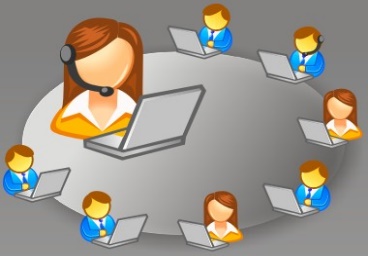                                                                                                  Danka Džadoňová